          АТҚАРУ КОМИТЕТІ                                           ИСПОЛНИТЕЛЬНЫЙ  КОМИТЕТ                                                       ҚАУЛЫ      ПОСТАНОВЛЕНИЕ22.06. 2021 год                                                                                        № 13  п. 5О внесении изменений и дополнений в "Инструкцию о проведении общественного контроля за соблюдением трудового законодательства в членских организацияхКазахстанского отраслевого профсоюза работников образования и  науки"Заслушав и обсудив информацию заместителя председателя Профсоюза В.Ф. Беженарова, Исполком Казахстанского отраслевого профсоюза работников образования и науки  ПОСТАНОВЛЯЕТ:1. Утвердить новую редакцию Инструкции о проведении общественного контроля за соблюдением трудового законодательства в членских организациях Казахстанского отраслевого профсоюза работников образования и науки (Приложение № 1).2. Считать утратившим  силу «Инструкцию о проведении общественного контроля за соблюдением трудового законодательства в членских организациях ОО «Казахстанский отраслевой профсоюза работников образования и науки», утвержденной Постановлением Исполкома № 4 п.1. от 26. 08. 2015 г.3. Руководителям членских организаций Профсоюза довести содержание новой Инструкции до сведения  всех коллегиальных органов, обеспечить исполнение требований Инструкции при осуществлении общественного контроля за исполнением работодателями трудового законодательства, условий соглашений о социальном партнерстве и коллективных договоров.	3. Контроль за исполнением постановления возложить на заместителя председателя Профсоюза Беженарова В.Ф.	Председатель                                                                  А. Мукашева«ҚАЗАҚСТАНДЫҚ САЛАЛЫҚБІЛІМ ЖӘНЕ ҒЫЛЫМ ҚЫЗМЕТКЕРЛЕРІНІҢ КӘСІПТІК ОДАҒЫ»ҚОҒАМДЫҚ БІРЛЕСТІГІ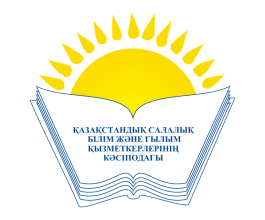    ОБЩЕСТВЕННОЕ ОБЪЕДИНЕНИЕ«КАЗАХСТАНСКИЙ ОТРАСЛЕВОЙ ПРОФЕССИОНАЛЬНЫЙ СОЮЗ РАБОТНИКОВ ОБРАЗОВАНИЯ И НАУКИ»